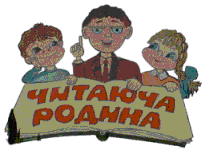 Щоб дитина полюбили книжку, процесс читання, бібліотекарю повинні допомагати батьки, учителі, потрібно   задуматися над тим, як зробити книжку другом для дітей і помічником у їх вихованні. Це довга і клопітка праця, щоб досягнути успіху, доводиться діяти вдумливо і терпляче.Поради батькам "Допоможіть дитині стати читачем"1.Починаючи від народження дитини, постійно купуйте книги.2.Як тільки ваша дитина навчиться читати, познайомте її з першою книжкою для самостійного читання.
3.Поцікавтесь, чи зрозуміла дитина про читане.
4.Обговорить з нею книжечку.
5.При обговоренні прочитанного не наполягайте на своїй думці.
6.Поясніть незнайомі слова і розкажіть про словники.
7.Контролюйте тематику читання. 8.Вчіть переказувати прочитаний твір.9.Вчіть дитину вибирати книгу за її уподобаннями.10.Виховуйте бібліотечну культуру дитини.11.Коли радите дитині прочитати якусь книгу, то знайдіть час прочитати її самим.
12.Прищепляйте дитині любов до книги.Вчіть дитину бережливого ставлення до книги, як до безцінного скарбу.
13.Створіть власну бібліотеку. 14.Поповнюйте періодично домашню бібліотеку літературою, відповідно до віку вашої дитини. З чого почати? Насамперед потрібно ознайомитися зі змістом багатьох дитячих книжок. Це допоможе краще зрозуміти дитячий світ, порівняти   дитину з ровесниками, іноді навіть знайти якийсь педагогічний прийом   Книжки пояснюють дітям світ, розвивають їхнє мислення, пам'ять, усне мовлення. Завдання   полягає в тому, щоб дитина правильно налаштувалася   на роботу з книгою,   зрозуміла, для чого потрібна книга, яка користь від неї. Дитяча література має перед собою мету — виховувати учнів книгою. Уже змалечку  треба готувати дитину до майбутньої професії,   виявляти зацікавленість дитини тією чи іншоюпрофесією і розвивати це захоплення. Виховуючи у дитині читача,  треба дбати, щоб змалку в неї створювався читацький досвід. А для цьогошколяреві треба ознайомитися з різноманітною літературою: читати казки, пригодницькі, науково-фантастичні твори, вірші, оповідання, байки, фольклор.  Добираючи книжки дітям, треба добре знати дитячу літературу, її виховні можливості, щоб дитина читала їх у тому віці, коли книжкові образи дійсно впливають на формування дитячого характеру.На ефективний результат можна сподіватися тільки в випадку об'єднаних зусиль, цілеспрямованих дій з трьох сторін: сім'ї, вчителів, бібліотеки.Бібліотеки усіх типів, що працюють для дітей та керівників дитячого читання - батьків, вихователів, педагогів, фахівців в області видання і розповсюдження книги та інших, завжди можуть бути грамотними і ефективними помічниками, союзниками і партнерами для всіх тих, хто переймається проблемами дитячого читання. І наше головне завдання сьогодні - поставитися до цих проблем серйозно і вирішувати їх спільно, об'єднуючи наші зусилля.